Anmeldeformular                                                                                      	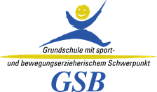 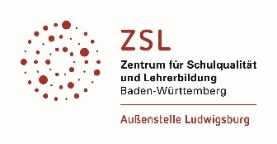 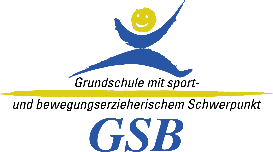 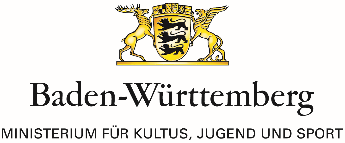 Anmeldung zum GSB-Programm    Bitte an die Ansprechperson Ihrer zuständigen Regionalstelle des ZSL senden! (Regionales Experten- und Beraterteam Sport) Anmeldung zum GSB-Programm    Bitte an die Ansprechperson Ihrer zuständigen Regionalstelle des ZSL senden! (Regionales Experten- und Beraterteam Sport) Name der Schule:Schulart (GS/GMS/SBBZ):Anschrift:	Telefon/Fax:E-Mail:Schulleiterin/Schulleiter:Ansprechpartner/in GSB an der Schule:Homepage der Schule:Regierungspräsidium:Staatliches Schulamt:Regionalstelle des ZSL:Anzahl Schülerinnen/Schüler:gesamt:       davon Primarstufe:     Anzahl Lehrkräfte:gesamt:       davon mit Lehrbefähigung Sport:     Ganztag: verbindliche Form        Wahlform          keine GanztagsschuleHiermit melden wir unsere Schule für das Programm „Grundschule mit sport- und bewegungserzieherischem Schwerpunkt“ an.       Datum                         Unterschrift Schulleiterin/Schulleiter                             SchulstempelHiermit melden wir unsere Schule für das Programm „Grundschule mit sport- und bewegungserzieherischem Schwerpunkt“ an.       Datum                         Unterschrift Schulleiterin/Schulleiter                             Schulstempelvom regionalen Experten- und Beraterteam Sport (REBS) auszufüllen:Anmeldebogen eingegangen bei der REBS-Ansprechperson am:      weitergeleitet an REBS-Mitglied:                                         am:      E-Mail:      